El presupuesto de Egresos del municipio de Zapopan, para el ejercicio fiscal 2016 asciende a la cantidad de $5,317,778,687.88 (CINCO MIL TRESCIENTOS DIECISIETE MILLONES SETECIENTOS SETENTA OCHO MIL SEISCIENTOS OCHENTA OCHO PESOS 88/100 MONEDA NACIONAL), de acuerdo a las siguientes clasificaciones siguientes:Tesorería MunicipalTesorería MunicipalTesorería MunicipalTesorería MunicipalTesorería MunicipalTesorería MunicipalTesorería MunicipalTesorería MunicipalTesorería MunicipalPresupuesto 2016Presupuesto 2016Presupuesto 2016Presupuesto 2016Presupuesto 2016Presupuesto 2016Presupuesto 2016Presupuesto 2016Presupuesto 201620152016*VariaciónVariaciónVariaciónVariación %Variación %Techo presupuestal Techo presupuestal  $ 5,434,597,689.00  $ 5,317,778,688.00 -$116,819,001.00-$116,819,001.00-$116,819,001.00-2.15%-2.15%GASTO NO PROGRAMABLE GASTO NO PROGRAMABLE 20152016Variación Variación Variación Variación %Variación %OPD´SOPD´S $    586,772,265.00  $    598,710,435.00 $11,938,170.00$11,938,170.00$11,938,170.002.03%2.03%DEUDA AMORTIZACIÓN DE CAPITALDEUDA AMORTIZACIÓN DE CAPITAL $      36,500,000.00  $      39,853,333.32 $3,353,333.32$3,353,333.32$3,353,333.329.19%9.19%DEUDA INTERESESDEUDA INTERESES $      48,000,000.00  $      61,200,000.00 $13,200,000.00$13,200,000.00$13,200,000.0027.50%27.50%DEUDA GASTOSDEUDA GASTOS $           300,000.00  $           420,000.00 $120,000.00$120,000.00$120,000.0040.00%40.00%DEUDA SEGURO POR COBERTURADEUDA SEGURO POR COBERTURA $      14,400,000.00  $      14,400,000.00 $0.00$0.00$0.000.00%0.00%ADEFASADEFAS $           257,595.00  $           100,000.00 -$157,595.00-$157,595.00-$157,595.00-61.18%-61.18%DIETA DE REGIDORES DIETA DE REGIDORES  $      24,881,680.00  $      25,081,373.00 $199,693.00$199,693.00$199,693.000.80%0.80%SUB-TOTALSUB-TOTAL $    711,111,540.00  $    739,765,141.32  $  28,653,601.32  $  28,653,601.32  $  28,653,601.32 4.03%4.03%GASTO PROGRAMABLE GASTO PROGRAMABLE 20152016Variación Variación Variación Variación %Variación %PROGRAMAS PRESUPUESTARIOS DE EQUIPAMIENTO, URBANIZACIÓN Y OBRA PÚBLICA _1PROGRAMAS PRESUPUESTARIOS DE EQUIPAMIENTO, URBANIZACIÓN Y OBRA PÚBLICA _1 $    486,626,933.00  $ 1,100,000,000.00 $613,373,067.00$613,373,067.00$613,373,067.00126.05%126.05%PROGRAMAS PRESUPUESTARIOS GENERALESPROGRAMAS PRESUPUESTARIOS GENERALES $ 3,359,418,332.00  $ 2,687,565,514.55 -$671,852,817.45-$671,852,817.45-$671,852,817.45-20.00%-20.00%PROGRAMAS PRESUPUESTARIOS DE FISIM _2PROGRAMAS PRESUPUESTARIOS DE FISIM _2 $    120,206,022.00  $      14,422,200.00 -$105,783,822.00-$105,783,822.00-$105,783,822.00-88.00%-88.00%PROGRAMAS PRESUPUESTARIOS SUBSEMUNPROGRAMAS PRESUPUESTARIOS SUBSEMUN $    106,029,724.00  $      99,556,339.00 -$6,473,385.00-$6,473,385.00-$6,473,385.00-6.11%-6.11%FORTAMUNFORTAMUN $    651,203,123.00 $676,469,493.12 $25,266,370.12$25,266,370.12$25,266,370.123.88%3.88%SUB-TOTALSUB-TOTAL $ 4,723,484,134.00  $ 4,578,013,546.68 -$145,470,587.32-$145,470,587.32-$145,470,587.32-3.08%-3.08%TOTAL TOTAL  $ 5,434,597,689.00  $ 5,317,778,688.00 -$116,819,001.00-$116,819,001.00-$116,819,001.00-2.15%-2.15%Diferencia Techo presupuestario menos gastosDiferencia Techo presupuestario menos gastos $                          -    $                      0.00 * Corresponde a la aprobación de la ley de ingresos municipal 2016 más gasto federal no considerado en la Ley de Ingresos Municipal 2016, más recursos derivados del crédito de mejoramiento urbano.* Corresponde a la aprobación de la ley de ingresos municipal 2016 más gasto federal no considerado en la Ley de Ingresos Municipal 2016, más recursos derivados del crédito de mejoramiento urbano.* Corresponde a la aprobación de la ley de ingresos municipal 2016 más gasto federal no considerado en la Ley de Ingresos Municipal 2016, más recursos derivados del crédito de mejoramiento urbano.* Corresponde a la aprobación de la ley de ingresos municipal 2016 más gasto federal no considerado en la Ley de Ingresos Municipal 2016, más recursos derivados del crédito de mejoramiento urbano.* Corresponde a la aprobación de la ley de ingresos municipal 2016 más gasto federal no considerado en la Ley de Ingresos Municipal 2016, más recursos derivados del crédito de mejoramiento urbano.* Corresponde a la aprobación de la ley de ingresos municipal 2016 más gasto federal no considerado en la Ley de Ingresos Municipal 2016, más recursos derivados del crédito de mejoramiento urbano.* Corresponde a la aprobación de la ley de ingresos municipal 2016 más gasto federal no considerado en la Ley de Ingresos Municipal 2016, más recursos derivados del crédito de mejoramiento urbano._1 incluye Capitulo 6000 y gastos vinculados al equipamiento y la urbanización _1 incluye Capitulo 6000 y gastos vinculados al equipamiento y la urbanización _1 incluye Capitulo 6000 y gastos vinculados al equipamiento y la urbanización _1 incluye Capitulo 6000 y gastos vinculados al equipamiento y la urbanización _2  Incluye  acciones sin obra publica_2  Incluye  acciones sin obra publica_2  Incluye  acciones sin obra publica_2  Incluye  acciones sin obra publica_2  Incluye  acciones sin obra publica_2  Incluye  acciones sin obra publica_2  Incluye  acciones sin obra publicaMunicipio de Zapopan, JaliscoMunicipio de Zapopan, JaliscoMunicipio de Zapopan, JaliscoMunicipio de Zapopan, JaliscoMunicipio de Zapopan, JaliscoMunicipio de Zapopan, JaliscoMunicipio de Zapopan, JaliscoMunicipio de Zapopan, JaliscoPresupuesto de Egresos para el Ejercicio Fiscal 2016Presupuesto de Egresos para el Ejercicio Fiscal 2016Presupuesto de Egresos para el Ejercicio Fiscal 2016Presupuesto de Egresos para el Ejercicio Fiscal 2016Presupuesto de Egresos para el Ejercicio Fiscal 2016Presupuesto de Egresos para el Ejercicio Fiscal 2016Presupuesto de Egresos para el Ejercicio Fiscal 2016Presupuesto de Egresos para el Ejercicio Fiscal 2016Clasificador por Objeto del GastoClasificador por Objeto del GastoClasificador por Objeto del GastoClasificador por Objeto del GastoClasificador por Objeto del Gasto Importe  Importe  Importe TotalTotalTotalTotalTotal $  5,317,778,687.88  $  5,317,778,687.88  $  5,317,778,687.88 Servicios PersonalesServicios PersonalesServicios PersonalesServicios PersonalesServicios Personales $  2,447,714,800.87  $  2,447,714,800.87  $  2,447,714,800.87 Remuneraciones al Personal de Carácter PermanenteRemuneraciones al Personal de Carácter PermanenteRemuneraciones al Personal de Carácter PermanenteRemuneraciones al Personal de Carácter PermanenteRemuneraciones al Personal de Carácter Permanente $  1,346,850,609.00  $  1,346,850,609.00  $  1,346,850,609.00 Remuneraciones al Personal de Carácter TransitorioRemuneraciones al Personal de Carácter TransitorioRemuneraciones al Personal de Carácter TransitorioRemuneraciones al Personal de Carácter TransitorioRemuneraciones al Personal de Carácter Transitorio $       99,457,986.00  $       99,457,986.00  $       99,457,986.00 Remuneraciones Adicionales y EspecialesRemuneraciones Adicionales y EspecialesRemuneraciones Adicionales y EspecialesRemuneraciones Adicionales y EspecialesRemuneraciones Adicionales y Especiales $     289,222,145.00  $     289,222,145.00  $     289,222,145.00 Seguridad SocialSeguridad SocialSeguridad SocialSeguridad SocialSeguridad Social $     362,868,662.87  $     362,868,662.87  $     362,868,662.87 Otras Prestaciones Sociales y EconómicasOtras Prestaciones Sociales y EconómicasOtras Prestaciones Sociales y EconómicasOtras Prestaciones Sociales y EconómicasOtras Prestaciones Sociales y Económicas $     303,465,020.00  $     303,465,020.00  $     303,465,020.00 PrevisionesPrevisionesPrevisionesPrevisionesPrevisiones $                          -    $                          -    $                          -   Pago de Estímulos a Servidores PúblicosPago de Estímulos a Servidores PúblicosPago de Estímulos a Servidores PúblicosPago de Estímulos a Servidores PúblicosPago de Estímulos a Servidores Públicos $       45,850,378.00  $       45,850,378.00  $       45,850,378.00 Materiales y SuministrosMateriales y SuministrosMateriales y SuministrosMateriales y SuministrosMateriales y Suministros $     266,668,183.99  $     266,668,183.99  $     266,668,183.99 Materiales de Administración, Emisión de Documentos y Artículos OficialesMateriales de Administración, Emisión de Documentos y Artículos OficialesMateriales de Administración, Emisión de Documentos y Artículos OficialesMateriales de Administración, Emisión de Documentos y Artículos OficialesMateriales de Administración, Emisión de Documentos y Artículos Oficiales $       10,588,666.00  $       10,588,666.00  $       10,588,666.00 Alimentos y UtensiliosAlimentos y UtensiliosAlimentos y UtensiliosAlimentos y UtensiliosAlimentos y Utensilios $         5,744,784.00  $         5,744,784.00  $         5,744,784.00 Materias Primas y Materiales de Producción y ComercializaciónMaterias Primas y Materiales de Producción y ComercializaciónMaterias Primas y Materiales de Producción y ComercializaciónMaterias Primas y Materiales de Producción y ComercializaciónMaterias Primas y Materiales de Producción y Comercialización $            408,328.56  $            408,328.56  $            408,328.56 Materiales y Artículos de Construcción y de ReparaciónMateriales y Artículos de Construcción y de ReparaciónMateriales y Artículos de Construcción y de ReparaciónMateriales y Artículos de Construcción y de ReparaciónMateriales y Artículos de Construcción y de Reparación $       89,372,181.12  $       89,372,181.12  $       89,372,181.12 Productos Químicos, Farmacéuticos y de LaboratorioProductos Químicos, Farmacéuticos y de LaboratorioProductos Químicos, Farmacéuticos y de LaboratorioProductos Químicos, Farmacéuticos y de LaboratorioProductos Químicos, Farmacéuticos y de Laboratorio $       23,759,934.00  $       23,759,934.00  $       23,759,934.00 Combustibles, Lubricantes y AditivosCombustibles, Lubricantes y AditivosCombustibles, Lubricantes y AditivosCombustibles, Lubricantes y AditivosCombustibles, Lubricantes y Aditivos $       85,655,219.00  $       85,655,219.00  $       85,655,219.00 Vestuario, Blancos, Prendas de Protección y Artículos DeportivosVestuario, Blancos, Prendas de Protección y Artículos DeportivosVestuario, Blancos, Prendas de Protección y Artículos DeportivosVestuario, Blancos, Prendas de Protección y Artículos DeportivosVestuario, Blancos, Prendas de Protección y Artículos Deportivos $       10,940,663.91  $       10,940,663.91  $       10,940,663.91 Materiales y Suministros para SeguridadMateriales y Suministros para SeguridadMateriales y Suministros para SeguridadMateriales y Suministros para SeguridadMateriales y Suministros para Seguridad $         2,580,400.00  $         2,580,400.00  $         2,580,400.00 Herramientas, Refacciones y Accesorios MenoresHerramientas, Refacciones y Accesorios MenoresHerramientas, Refacciones y Accesorios MenoresHerramientas, Refacciones y Accesorios MenoresHerramientas, Refacciones y Accesorios Menores $       37,618,007.40  $       37,618,007.40  $       37,618,007.40 Servicios GeneralesServicios GeneralesServicios GeneralesServicios GeneralesServicios Generales $     478,464,480.00  $     478,464,480.00  $     478,464,480.00 Servicios BásicosServicios BásicosServicios BásicosServicios BásicosServicios Básicos $     231,303,793.00  $     231,303,793.00  $     231,303,793.00 Servicios de ArrendamientoServicios de ArrendamientoServicios de ArrendamientoServicios de ArrendamientoServicios de Arrendamiento $       62,503,098.00  $       62,503,098.00  $       62,503,098.00 Servicios Profesionales, Científicos, Técnicos y Otros ServiciosServicios Profesionales, Científicos, Técnicos y Otros ServiciosServicios Profesionales, Científicos, Técnicos y Otros ServiciosServicios Profesionales, Científicos, Técnicos y Otros ServiciosServicios Profesionales, Científicos, Técnicos y Otros Servicios $       38,459,318.00  $       38,459,318.00  $       38,459,318.00 Servicios Financieros, Bancarios y ComercialesServicios Financieros, Bancarios y ComercialesServicios Financieros, Bancarios y ComercialesServicios Financieros, Bancarios y ComercialesServicios Financieros, Bancarios y Comerciales $       24,803,900.00  $       24,803,900.00  $       24,803,900.00 Servicios de Instalación, Reparación, Mantenimiento y ConservaciónServicios de Instalación, Reparación, Mantenimiento y ConservaciónServicios de Instalación, Reparación, Mantenimiento y ConservaciónServicios de Instalación, Reparación, Mantenimiento y ConservaciónServicios de Instalación, Reparación, Mantenimiento y Conservación $       54,914,003.00  $       54,914,003.00  $       54,914,003.00 Servicios de Comunicación Social y PublicidadServicios de Comunicación Social y PublicidadServicios de Comunicación Social y PublicidadServicios de Comunicación Social y PublicidadServicios de Comunicación Social y Publicidad $       36,560,448.00  $       36,560,448.00  $       36,560,448.00 Servicios de Traslado y ViáticosServicios de Traslado y ViáticosServicios de Traslado y ViáticosServicios de Traslado y ViáticosServicios de Traslado y Viáticos $         1,617,500.00  $         1,617,500.00  $         1,617,500.00 Servicios OficialesServicios OficialesServicios OficialesServicios OficialesServicios Oficiales $       19,762,920.00  $       19,762,920.00  $       19,762,920.00 Otros Servicios GeneralesOtros Servicios GeneralesOtros Servicios GeneralesOtros Servicios GeneralesOtros Servicios Generales $         8,539,500.00  $         8,539,500.00  $         8,539,500.00 Transferencias, Asignaciones, Subsidios y Otras AyudasTransferencias, Asignaciones, Subsidios y Otras AyudasTransferencias, Asignaciones, Subsidios y Otras AyudasTransferencias, Asignaciones, Subsidios y Otras AyudasTransferencias, Asignaciones, Subsidios y Otras Ayudas $     943,430,038.00  $     943,430,038.00  $     943,430,038.00 Transferencias Internas y Asignaciones al Sector PúblicoTransferencias Internas y Asignaciones al Sector PúblicoTransferencias Internas y Asignaciones al Sector PúblicoTransferencias Internas y Asignaciones al Sector PúblicoTransferencias Internas y Asignaciones al Sector Público $     618,710,465.00  $     618,710,465.00  $     618,710,465.00 Transferencias al Resto del Sector PúblicoTransferencias al Resto del Sector PúblicoTransferencias al Resto del Sector PúblicoTransferencias al Resto del Sector PúblicoTransferencias al Resto del Sector Público $       10,000,000.00  $       10,000,000.00  $       10,000,000.00 Subsidios y SubvencionesSubsidios y SubvencionesSubsidios y SubvencionesSubsidios y SubvencionesSubsidios y Subvenciones $         7,400,000.00  $         7,400,000.00  $         7,400,000.00 Ayudas SocialesAyudas SocialesAyudas SocialesAyudas SocialesAyudas Sociales $     139,989,573.00  $     139,989,573.00  $     139,989,573.00 Pensiones y JubilacionesPensiones y JubilacionesPensiones y JubilacionesPensiones y JubilacionesPensiones y Jubilaciones $                          -    $                          -    $                          -   Transferencias a Fideicomisos, Mandatos y Otros AnálogosTransferencias a Fideicomisos, Mandatos y Otros AnálogosTransferencias a Fideicomisos, Mandatos y Otros AnálogosTransferencias a Fideicomisos, Mandatos y Otros AnálogosTransferencias a Fideicomisos, Mandatos y Otros Análogos $       60,000,000.00  $       60,000,000.00  $       60,000,000.00 Transferencias a la Seguridad SocialTransferencias a la Seguridad SocialTransferencias a la Seguridad SocialTransferencias a la Seguridad SocialTransferencias a la Seguridad SocialDonativosDonativosDonativosDonativosDonativos $     107,330,000.00  $     107,330,000.00  $     107,330,000.00 Transferencias al ExteriorTransferencias al ExteriorTransferencias al ExteriorTransferencias al ExteriorTransferencias al Exterior $                          -    $                          -    $                          -   Bienes Muebles, Inmuebles e IntangiblesBienes Muebles, Inmuebles e IntangiblesBienes Muebles, Inmuebles e IntangiblesBienes Muebles, Inmuebles e IntangiblesBienes Muebles, Inmuebles e Intangibles $     296,840,459.36  $     296,840,459.36  $     296,840,459.36 Mobiliario y Equipo de AdministraciónMobiliario y Equipo de AdministraciónMobiliario y Equipo de AdministraciónMobiliario y Equipo de AdministraciónMobiliario y Equipo de Administración $         5,305,525.00  $         5,305,525.00  $         5,305,525.00 Mobiliario y Equipo Educacional y RecreativoMobiliario y Equipo Educacional y RecreativoMobiliario y Equipo Educacional y RecreativoMobiliario y Equipo Educacional y RecreativoMobiliario y Equipo Educacional y Recreativo $         3,201,343.00  $         3,201,343.00  $         3,201,343.00 Equipo e Instrumental Médico y de LaboratorioEquipo e Instrumental Médico y de LaboratorioEquipo e Instrumental Médico y de LaboratorioEquipo e Instrumental Médico y de LaboratorioEquipo e Instrumental Médico y de Laboratorio $         2,588,457.13  $         2,588,457.13  $         2,588,457.13 Vehículos y Equipo de TransporteVehículos y Equipo de TransporteVehículos y Equipo de TransporteVehículos y Equipo de TransporteVehículos y Equipo de Transporte $     106,057,258.38  $     106,057,258.38  $     106,057,258.38 Equipo de Defensa y SeguridadEquipo de Defensa y SeguridadEquipo de Defensa y SeguridadEquipo de Defensa y SeguridadEquipo de Defensa y Seguridad $       26,777,732.11  $       26,777,732.11  $       26,777,732.11 Maquinaria, Otros Equipos y HerramientasMaquinaria, Otros Equipos y HerramientasMaquinaria, Otros Equipos y HerramientasMaquinaria, Otros Equipos y HerramientasMaquinaria, Otros Equipos y Herramientas $       83,043,417.76  $       83,043,417.76  $       83,043,417.76 Activos BiológicosActivos BiológicosActivos BiológicosActivos BiológicosActivos Biológicos $            222,500.00  $            222,500.00  $            222,500.00 Bienes InmueblesBienes InmueblesBienes InmueblesBienes InmueblesBienes Inmuebles $       20,000,000.00  $       20,000,000.00  $       20,000,000.00 Activos IntangiblesActivos IntangiblesActivos IntangiblesActivos IntangiblesActivos Intangibles $       49,644,225.99  $       49,644,225.99  $       49,644,225.99 Inversión PúblicaInversión PúblicaInversión PúblicaInversión PúblicaInversión Pública $     768,687,422.34  $     768,687,422.34  $     768,687,422.34 Obra Pública en Bienes de Dominio PúblicoObra Pública en Bienes de Dominio PúblicoObra Pública en Bienes de Dominio PúblicoObra Pública en Bienes de Dominio PúblicoObra Pública en Bienes de Dominio Público $     768,687,422.34  $     768,687,422.34  $     768,687,422.34 Obra Pública en Bienes PropiosObra Pública en Bienes PropiosObra Pública en Bienes PropiosObra Pública en Bienes PropiosObra Pública en Bienes Propios $                          -    $                          -    $                          -   Proyectos Productivos y Acciones de FomentoProyectos Productivos y Acciones de FomentoProyectos Productivos y Acciones de FomentoProyectos Productivos y Acciones de FomentoProyectos Productivos y Acciones de Fomento $                          -    $                          -    $                          -   Inversiones Financieras y Otras ProvisionesInversiones Financieras y Otras ProvisionesInversiones Financieras y Otras ProvisionesInversiones Financieras y Otras ProvisionesInversiones Financieras y Otras Provisiones $                          -    $                          -    $                          -   Inversiones para el Fomento de Actividades ProductivasInversiones para el Fomento de Actividades ProductivasInversiones para el Fomento de Actividades ProductivasInversiones para el Fomento de Actividades ProductivasInversiones para el Fomento de Actividades ProductivasAcciones y Participaciones de CapitalAcciones y Participaciones de CapitalAcciones y Participaciones de CapitalAcciones y Participaciones de CapitalAcciones y Participaciones de CapitalCompra de Títulos y ValoresCompra de Títulos y ValoresCompra de Títulos y ValoresCompra de Títulos y ValoresCompra de Títulos y ValoresConcesión de PréstamosConcesión de PréstamosConcesión de PréstamosConcesión de PréstamosConcesión de PréstamosInversiones en Fideicomisos, Mandatos y Otros AnálogosInversiones en Fideicomisos, Mandatos y Otros AnálogosInversiones en Fideicomisos, Mandatos y Otros AnálogosInversiones en Fideicomisos, Mandatos y Otros AnálogosInversiones en Fideicomisos, Mandatos y Otros AnálogosOtras Inversiones FinancierasOtras Inversiones FinancierasOtras Inversiones FinancierasOtras Inversiones FinancierasOtras Inversiones FinancierasProvisiones para Contingencias y Otras Erogaciones EspecialesProvisiones para Contingencias y Otras Erogaciones EspecialesProvisiones para Contingencias y Otras Erogaciones EspecialesProvisiones para Contingencias y Otras Erogaciones EspecialesProvisiones para Contingencias y Otras Erogaciones Especiales $                          -    $                          -    $                          -   Participaciones y AportacionesParticipaciones y AportacionesParticipaciones y AportacionesParticipaciones y AportacionesParticipaciones y Aportaciones $                          -    $                          -    $                          -   ParticipacionesParticipacionesParticipacionesParticipacionesParticipacionesAportacionesAportacionesAportacionesAportacionesAportacionesConveniosConveniosConveniosConveniosConveniosDeuda PúblicaDeuda PúblicaDeuda PúblicaDeuda PúblicaDeuda Pública $     115,973,303.32  $     115,973,303.32  $     115,973,303.32 Amortización de la Deuda PúblicaAmortización de la Deuda PúblicaAmortización de la Deuda PúblicaAmortización de la Deuda PúblicaAmortización de la Deuda Pública $       39,853,303.32  $       39,853,303.32  $       39,853,303.32 Intereses de la Deuda PúblicaIntereses de la Deuda PúblicaIntereses de la Deuda PúblicaIntereses de la Deuda PúblicaIntereses de la Deuda Pública $       61,200,000.00  $       61,200,000.00  $       61,200,000.00 Comisiones de la Deuda PúblicaComisiones de la Deuda PúblicaComisiones de la Deuda PúblicaComisiones de la Deuda PúblicaComisiones de la Deuda Pública $                             -  $                             -  $                             - Gastos de la Deuda PúblicaGastos de la Deuda PúblicaGastos de la Deuda PúblicaGastos de la Deuda PúblicaGastos de la Deuda Pública $            420,000.00  $            420,000.00  $            420,000.00 Costo por CoberturasCosto por CoberturasCosto por CoberturasCosto por CoberturasCosto por Coberturas $       14,400,000.00  $       14,400,000.00  $       14,400,000.00 Apoyos FinancierosApoyos FinancierosApoyos FinancierosApoyos FinancierosApoyos Financieros $                             -  $                             -  $                             - Adeudos de Ejercicios Fiscales Anteriores (ADEFAS)Adeudos de Ejercicios Fiscales Anteriores (ADEFAS)Adeudos de Ejercicios Fiscales Anteriores (ADEFAS)Adeudos de Ejercicios Fiscales Anteriores (ADEFAS)Adeudos de Ejercicios Fiscales Anteriores (ADEFAS) $            100,000.00  $            100,000.00  $            100,000.00 Municipio de Zapopan, JaliscoMunicipio de Zapopan, JaliscoPresupuesto de Egresos para el Ejercicio Fiscal 2016Presupuesto de Egresos para el Ejercicio Fiscal 2016Clasificación Administrativa Importe Total $5,317,778,687.88 Órgano Ejecutivo Municipal $4,719,068,252.88 Otras Entidades Paraestatales y organismos $   598,710,435.00 UNIDADES PRESUPUESTALESUNIDADES PRESUPUESTALES Presupuesto 2016 01. Presidencia Municipal01. Presidencia (Oficina del Presidente) $       10,292,843.84 01. Presidencia Municipal02. Secretaría Particular $       14,196,587.93 01. Presidencia Municipal03. Jefatura de Gabinete $       44,541,716.32 01. Presidencia Municipal04. Coordinación de Análisis Estratégico y Comunicación $       28,645,126.52 01. Presidencia Municipal05. Área de Relaciones Públicas $       14,528,680.55 01. Presidencia Municipal06. Unidad Política $         1,558,871.77 01. Presidencia Municipal07. Unidad de Enlace Administrativo-Jurídico $                          -   02. Comisaría General de Seguridad Pública del Municipio01. Comisaría General de Seguridad Pública $  1,111,276,207.87 02. Comisaría General de Seguridad Pública del Municipio02. Dirección de Fuerzas de Seguridad Ciudadana02. Comisaría General de Seguridad Pública del Municipio03. Dirección de Vinculación Social y Prevención del Delito02. Comisaría General de Seguridad Pública del Municipio04. Dirección Técnica02. Comisaría General de Seguridad Pública del Municipio05. Unidad de Información para la Prevención del Delito02. Comisaría General de Seguridad Pública del Municipio06. Unidad de Enlace Administrativo-Jurídico03. Sindicatura01.Sindicatura $       92,527,016.61 03. Sindicatura02.Dirección General Jurídica Municipal03. Sindicatura03. Dirección de lo Jurídico Contencioso03. Sindicatura04. Dirección Jurídico Consultivo03. Sindicatura05. Dirección de lo Jurídico Laboral03. Sindicatura06. Dirección de lo Jurídico en materia de Derechos Humanos, Transparencia y Acceso a la Información03. Sindicatura07. Dirección de Justicia Municipal03. Sindicatura08.Unidad de Enlace Administrativo-Jurídico04. Secretaría del Ayuntamiento01. Secretaría del Ayuntamiento $         6,797,439.51 04. Secretaría del Ayuntamiento02. Dirección de Registro Civil $       25,645,415.05 04. Secretaría del Ayuntamiento03. Dirección de Protección Civil y Bomberos $     111,856,431.45 04. Secretaría del Ayuntamiento04. Dirección de Archivo General Municipal $         9,196,081.12 04. Secretaría del Ayuntamiento05. Dirección de Integración y Dictaminación $         6,849,873.41 04. Secretaría del Ayuntamiento06. Dirección de Enlace con el Ayuntamiento $         1,565,028.09 04. Secretaría del Ayuntamiento07. Dirección de Atención Ciudadana $       10,506,446.09 04. Secretaría del Ayuntamiento08. Unidad de Delegaciones $       21,486,880.89 04. Secretaría del Ayuntamiento09. Unidad de Enlace de Relaciones Exteriores $         5,470,648.33 04. Secretaría del Ayuntamiento10. Unidad de Control de Gestión y Seguimiento $         2,615,265.25 04. Secretaría del Ayuntamiento11. Junta Municipal de Reclutamiento $         2,617,318.56 04. Secretaría del Ayuntamiento12. Unidad de Enlace Administrativo-Jurídico $         2,134,367.23 05. Tesorería01. Tesorería_1 $     122,485,512.31 05. Tesorería02. Dirección de Ingresos $       73,692,430.48 05. Tesorería03. Dirección de Presupuesto y Egresos $       12,782,634.92 05. Tesorería04. Dirección de Contabilidad $         8,147,517.61 05. Tesorería05. Dirección de Glosa $         7,183,267.80 05. Tesorería06. Dirección de Catastro $       31,440,521.39 05. Tesorería07. Dirección de Política Fiscal y Mejora Hacendaria $         2,523,596.17 05. Tesorería08. Unidad de Enlace Administrativo-Jurídico $         2,252,241.74 06. Contraloría Ciudadana01. Contraloría Ciudadana $         2,566,770.47 06. Contraloría Ciudadana02. Dirección de Auditoría $       10,677,315.64 06. Contraloría Ciudadana03. Dirección de Responsabilidades Administrativas $         2,430,688.49 06. Contraloría Ciudadana04. Dirección de Transparencia y Buenas Prácticas $         2,963,343.62 06. Contraloría Ciudadana05. Dirección de Revisión del Gasto $         2,388,480.00 06. Contraloría Ciudadana06. Unidad de Enlace Administrativo-Jurídico $         1,024,500.76 7. Coordinación General de Servicios Municipales01. Coordinación General de Servicios Municipales $         6,096,889.01 7. Coordinación General de Servicios Municipales02. Dirección de Gestión Integral del Agua y Drenaje $       30,719,818.33 7. Coordinación General de Servicios Municipales03. Dirección de Mercados $       17,212,260.07 7. Coordinación General de Servicios Municipales04. Dirección de Mejoramiento Urbano $       68,117,385.55 7. Coordinación General de Servicios Municipales05. Dirección de Parques y Jardines $       88,057,966.65 7. Coordinación General de Servicios Municipales06. Dirección de Pavimentos $       18,793,884.25 7. Coordinación General de Servicios Municipales07. Dirección de Proyectos $         5,654,542.48 7. Coordinación General de Servicios Municipales08. Dirección de Rastro Municipal $       48,740,134.44 7. Coordinación General de Servicios Municipales09. Dirección de Cementerios $       18,349,293.93 7. Coordinación General de Servicios Municipales10. Dirección de Tianguis y Comercio en Espacios Abiertos $       19,310,144.08 7. Coordinación General de Servicios Municipales11. Dirección de Alumbrado Público $       31,229,191.95 7. Coordinación General de Servicios Municipales12. Dirección de Aseo Público $     212,069,917.03 7. Coordinación General de Servicios Municipales13. Unidad de Protección Animal $       19,172,479.97 7. Coordinación General de Servicios Municipales14. Unidad de Control de Gestión y Seguimiento $                          -   7. Coordinación General de Servicios Municipales15. Unidad de Enlace Administrativo-Jurídico $         5,563,904.63 8.Coordinación General de Administración e Innovación Gubernamental01. Coordinación General de Administración e Innovación Gubernamental $       12,623,952.53 8.Coordinación General de Administración e Innovación Gubernamental02. Dirección de Administración $     210,661,503.15 8.Coordinación General de Administración e Innovación Gubernamental03. Dirección de Innovación Gubernamental $     159,187,094.13 8.Coordinación General de Administración e Innovación Gubernamental04. Dirección de Inspección y Vigilancia $     229,226,728.67 8.Coordinación General de Administración e Innovación Gubernamental05. Dirección de Recursos Humanos $       72,166,894.21 8.Coordinación General de Administración e Innovación Gubernamental06. Dirección de Adquisiciones $       33,363,333.18 8.Coordinación General de Administración e Innovación Gubernamental07. Dirección de Gestión de Calidad $                          -   8.Coordinación General de Administración e Innovación Gubernamental08. Unidad de Control de Gestión y Seguimiento $       11,416,586.66 9.Coordinación General de Desarrollo Económico y Combate a la Desigualdad01. Coordinación General de Desarrollo Económico y Combate a la Desigualdad $       16,695,300.59 9.Coordinación General de Desarrollo Económico y Combate a la Desigualdad02. Dirección de Proyectos $                          -   9.Coordinación General de Desarrollo Económico y Combate a la Desigualdad03. Dirección de Programas Sociales Municipales $       47,845,561.07 9.Coordinación General de Desarrollo Económico y Combate a la Desigualdad04. Dirección de Programas Sociales Estratégicos $       68,521,193.86 9.Coordinación General de Desarrollo Económico y Combate a la Desigualdad05. Dirección de Gestión de Programas Sociales Estatales y Federales $       14,099,114.63 9.Coordinación General de Desarrollo Económico y Combate a la Desigualdad06. Dirección de Fomento al Empleo y Emprendurísmo $     113,460,978.36 9.Coordinación General de Desarrollo Económico y Combate a la Desigualdad07. Agencia de Promoción a la Inversión $                          -   9.Coordinación General de Desarrollo Económico y Combate a la Desigualdad08. Dirección de Competitividad Municipal $                          -   9.Coordinación General de Desarrollo Económico y Combate a la Desigualdad09. Dirección de Turismo, Relaciones Internacionales y Atención al Migrante $                          -   9.Coordinación General de Desarrollo Económico y Combate a la Desigualdad10. Dirección de Padrón y Licencias $       56,399,142.99 9.Coordinación General de Desarrollo Económico y Combate a la Desigualdad11. Dirección de Desarrollo Agropecuario $                          -   9.Coordinación General de Desarrollo Económico y Combate a la Desigualdad12. Unidad de Control de Gestión y Seguimiento $                          -   9.Coordinación General de Desarrollo Económico y Combate a la Desigualdad13. Unidad de Enlace Administrativo-Jurídico $         1,967,877.85 9.Coordinación General de Desarrollo Económico y Combate a la Desigualdad14. Instituto Municipal de la Juventud (Organismo Público Desconcentrado) $         7,387,042.94 9.Coordinación General de Desarrollo Económico y Combate a la Desigualdad15. Instituto Municipal de la Mujer Zapopana (Organismo Público Desconcentrado) $         9,766,914.34 10. Coordinación General de Gestión Integral de la Ciudad01. Coordinación General de Gestión Integral de la Ciudad $       14,799,730.25 10. Coordinación General de Gestión Integral de la Ciudad02. Dirección de la Autoridad del Espacio Público $       30,724,379.93 10. Coordinación General de Gestión Integral de la Ciudad03. Dirección de Ordenamiento del Territorio $     174,391,916.42 10. Coordinación General de Gestión Integral de la Ciudad04. Dirección de Obras Públicas e Infraestructura $     495,175,983.53 10. Coordinación General de Gestión Integral de la Ciudad05. Dirección de Movilidad y Transporte $     101,203,710.50 10. Coordinación General de Gestión Integral de la Ciudad06. Dirección de Medio Ambiente $     263,366,350.14 10. Coordinación General de Gestión Integral de la Ciudad07. Unidad de Enlace Administrativo-Jurídico $       20,337,929.24 11. Coordinación General de Construcción de la Comunidad01. Coordinación General de Construcción de la Comunidad $         2,209,111.99 11. Coordinación General de Construcción de la Comunidad02. Dirección de Participación Ciudadana $       22,667,657.37 11. Coordinación General de Construcción de la Comunidad03. Dirección de Educación $       19,938,080.41 11. Coordinación General de Construcción de la Comunidad04. Dirección de Cultura $       57,582,955.46 11. Coordinación General de Construcción de la Comunidad05. Dirección de Recreación $         1,611,352.28 11. Coordinación General de Construcción de la Comunidad06. Unidad de Integración $            753,697.03 11. Coordinación General de Construcción de la Comunidad07. Unidad de Control de Gestión y Seguimiento $            961,613.46 11. Coordinación General de Construcción de la Comunidad08. Unidad de Enlace Administrativo-Jurídico $            961,613.46 11. Coordinación General de Construcción de la Comunidad09. Instituto de Cultura (Desconcentrado) $                          -   11. Coordinación General de Construcción de la Comunidad10. Museo de Arte de Zapopan (Desconcentrado) $         3,989,264.08 11. Coordinación General de Construcción de la Comunidad11. Instituto de Capacitación y Oferta Educativa (Desconcentrado) $       22,567,435.15 11. Coordinación General de Construcción de la Comunidad12. Sistema para el Desarrollo Integral de la Familia de Zapopan, Jalisco (DIF Zapopan) (Descentralizado) $     227,598,335.00 11. Coordinación General de Construcción de la Comunidad13. Consejo Municipal del Deporte (Descentralizado) $       78,481,880.00 11. Coordinación General de Construcción de la Comunidad14. Servicios de Salud del Municipio de Zapopan (Descentralizado) $     292,630,220.00 12. AYUNTAMIENTO01. Ayuntamiento $       25,081,373.00 Totales $  5,317,778,688.00 _1 El importe presentado en la Tesorería incluye el costo de la deuda pública del municipio que asciende a $115'973,333.32 de pesos_1 El importe presentado en la Tesorería incluye el costo de la deuda pública del municipio que asciende a $115'973,333.32 de pesos_1 El importe presentado en la Tesorería incluye el costo de la deuda pública del municipio que asciende a $115'973,333.32 de pesosMunicipio de Zapopan, JaliscoMunicipio de Zapopan, JaliscoPresupuesto de Egresos para el Ejercicio Fiscal 2016Presupuesto de Egresos para el Ejercicio Fiscal 2016Clasificación por Tipo de Gasto Importe Total $5,317,778,687.88 Gasto Corriente $4,136,277,502.86 Gasto de Capital $1,065,527,881.70 Amortización de la deuda y disminución de pasivos $   115,973,303.32 Funciones Públicas 2016  Monto   %Protección civil y bomberos  $            111,856,431.00 2%Seguridad pública  $            434,806,715.00 8%Justicia (sindicatura) $              92,527,016.00 2%Desarrollo económico  $              67,527,442.00 1%Obra pública  $         1,042,797,721.00 20%Cultura y deporte (MAZ, cultura, COMUDE) $            139,646,438.00 3%Gobernabilidad (Presidencia, Ayuntamiento y contraloria) $            230,699,690.00 4%Desarrollo social (Programas soc. salud, ICOE, DIF) $            788,844,238.00 15%Administrativo  $            728,646,093.00 14%Servicios públicos municipales $            589,087,812.00 11%Tesorería  $            144,534,389.00 3%Educ., Gobernanza, Sociedad y Recreación $              72,078,222.00 1%Mov., Autoridad Esp. Público, Medio Amb., Asentamientos Hum. $              57,202,278.00 1%Dieta de regidores $              25,081,373.00 0%FORTAMUN $            676,469,493.00 13%DEUDA PÚBLICA Y ADEFAS  $            115,973,333.00 2%TOTAL $         5,317,778,688.00 100%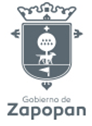  MUNICIPIO DE ZAPOPAN, JALISCO.

TESORERIA MUNICIPAL

Comparativo de Presupuesto de Egreso Ejercicio Fiscal 2015-2016. MUNICIPIO DE ZAPOPAN, JALISCO.

TESORERIA MUNICIPAL

Comparativo de Presupuesto de Egreso Ejercicio Fiscal 2015-2016. MUNICIPIO DE ZAPOPAN, JALISCO.

TESORERIA MUNICIPAL

Comparativo de Presupuesto de Egreso Ejercicio Fiscal 2015-2016. MUNICIPIO DE ZAPOPAN, JALISCO.

TESORERIA MUNICIPAL

Comparativo de Presupuesto de Egreso Ejercicio Fiscal 2015-2016. Objeto del GastoDESCRIPCIÓNPRESUPUESTO 2015PRESUPUESTO 2016Variación Vs. 2015.% Vs. 2015. Objeto del GastoDESCRIPCIÓNPRESUPUESTO 2015PRESUPUESTO 2016Variación Vs. 2015.% Vs. 2015.1000SERVICIOS PERSONALES $  2,514,393,617  $   2,447,714,801 -$  66,678,816 -2.65%2000MATERIALES Y SUMINISTROS $     188,522,046  $      266,668,184  $  78,146,138 41.45%3000SERVICIOS GENERALES $     935,655,429  $      478,464,480 -$457,190,949 -48.86%4000TRANSFERENCIAS, ASIGNACIONES, SUBSIDIOS Y OTRAS  AYUDAS $     958,024,424  $      943,430,038 -$  14,594,386 -1.52%5000BIENES MUEBLES, INMUEBLES E  INTANGIBLES  $     132,654,515  $      296,840,459  $164,185,944 123.77%6000INVERSIÓN PÚBLICA $     603,857,227  $      768,687,422  $164,830,195 27.30%7000INVERSIONES FINANCIERAS Y OTRAS PROVISIONES $        2,030,821  $                    -   -$    2,030,821 -100.00%9000DEUDA  PÚBLICA $      99,457,595  $      115,973,303  $  16,515,708 16.61%TOTAL DE PRESUPUESTO $  5,434,595,674  $   5,317,778,688 -$116,816,986 -2.15%Objeto del GastoDESCRIPCIÓNPRESUPUESTO 2015PRESUPUESTO 2016Variación Vs. 2015.% Vs. 2015.1000SERVICIOS PERSONALES2,514,393,6172,447,714,801-66,678,816-2.65%1100REMUNERACIONES AL PERSONAL DE CARÁCTER PERMANENTE1,261,444,1671,346,850,60985,406,4426.77%111Dietas24,881,68025,081,373199,6930.80%112Haberes0000.00%113Sueldos base al personal permanente1,236,562,4871,321,769,23685,206,7496.89%114Remuneraciones por adscripción laboral en el extranjero0000.00%1200REMUNERACIONES AL PERSONAL DE CARÁCTER TRANSITORIO148,245,39399,457,986-48,787,407-32.91%121Honorarios asimilables a salarios600,0000-600,000-100.00%122Sueldos base al personal eventual147,645,39399,457,986-48,187,407-32.64%123Retribuciones por servicios de carácter social0000.00%124Retribución a los representantes de los trabajadores y de los patrones en la Junta de Conciliación y Arbitraje0000.00%1300REMUNERACIONES ADICIONALES Y ESPECIALES285,160,054289,222,1454,062,0911.42%131Primas por años de servicios efectivos prestados0000.00%132Primas de vacaciones, dominical y gratificación de fin de año257,002,679259,064,7702,062,0910.80%133Horas extraordinarias16,157,37518,157,3752,000,00012.38%134Compensaciones0000.00%135Sobrehaberes0000.00%136Asignaciones de técnico, de mando, por comisión, de vuelo y de técnico especial0000.00%137Honorarios especiales12,000,00012,000,00000.00%138Participaciones por vigilancia en el cumplimiento de la leyes y custodia de valores0000.00%1400SEGURIDAD SOCIAL314,411,298362,868,66348,457,36515.41%141Aportaciones de seguridad social66,500,00054,942,843-11,557,157-17.38%142Aportaciones a fondos de vivienda34,812,66040,735,5185,922,85817.01%143Aportaciones al sistema para el retiro176,742,940230,834,60454,091,66430.60%144Aportaciones para seguros36,355,69836,355,69800.00%1500OTRAS PRESTACIONES SOCIALES Y ECONÓMICAS459,282,328303,465,020-155,817,308-33.93%151Cuotas para el fondo de ahorro y fondo de trabajo0000.00%152Indemnizaciones68,003,13615,000,000-53,003,136-77.94%153Prestaciones y haberes de retiro0000.00%154Prestaciones contractuales386,661,121288,465,020-98,196,101-25.40%155Apoyos a la capacitación de los servidores públicos0000.00%159Otras prestaciones sociales y económicas4,618,0710-4,618,071-100.00%1600PREVISIONES0000.00%161Previsiones de carácter laboral, económica y de seguridad social0000.00%1700PAGO DE ESTÍMULOS A SERVIDORES PÚBLICOS45,850,37745,850,37810.00%171Estímulos45,850,37745,850,37810.00%172Recompensas0000.00%1800IMPUESTO SOBRE NÓMINAS Y OTROS QUE SE DERIVEN DE UNA RELACIÓN LABORAL0000.00%181Impuesto sobre nóminas0000.00%182Otros impuestos derivados de una relación laboral0000.00%Objeto del GastoDESCRIPCIÓNPRESUPUESTO 2015PRESUPUESTO 2016Variación Vs. 2015.% Vs. 2015.2000MATERIALES Y SUMINISTROS188,522,046266,668,18478,146,13841.45%2100MATERIALES DE ADMINISTRACIÓN, EMISIÓN DE DOCUMENTOS Y ARTÍCULOS OFICIALES11,313,99710,588,666-725,331-6.41%211Materiales, útiles y equipos menores de oficina4,954,2332,200,000-2,754,233-55.59%212Materiales y útiles de impresión y reproducción169,023717,548548,525324.53%213Material estadístico y geográfico50,000177,242127,242254.48%214Materiales, útiles y equipos menores de tecnologías de la información y comunicaciones1,002,6531,049,55046,8974.68%215Material impreso e información digital2,407,5001,977,890-429,610-17.84%216Material de limpieza2,268,5883,118,428849,84037.46%217Materiales y útiles de enseñanza452,000986,008534,008118.14%218Materiales para el registro e identificación de bienes y personas10,000362,000352,0003520.00%2200ALIMENTOS Y UTENSILIOS7,250,0005,744,784-1,505,216-20.76%221Productos alimenticios para personas4,000,0002,134,300-1,865,700-46.64%222Productos alimenticios para animales3,100,0003,347,600247,6007.99%223Utensilios para el servicio de alimentación150,000262,884112,88475.26%2300MATERIAS PRIMAS Y MATERIALES DE PRODUCCIÓN Y COMERCIALIZACIÓN5,000408,329403,3298066.57%231Productos alimenticios, agropecuarios y forestales adquiridos como materia prima5,0000-5,000-100.00%232Insumos textiles adquiridos como materia prima0000.00%233Productos de papel, cartón e impresos adquiridos como materia prima082,61482,614100.00%234Combustibles, lubricantes, aditivos, carbón y sus derivados adquiridos como materia prima0300,715300,715100.00%235Productos químicos, farmacéuticos y de laboratorio adquiridos como materia prima025,00025,000100.00%236Productos metálicos y a base de minerales no metálicos adquiridos como materia prima0000.00%237Productos de cuero, piel, plástico y hule adquiridos como materia prima0000.00%238Mercancías adquiridas para su comercialización0000.00%239Otros productos adquiridos como materia prima0000.00%2400MATERIALES Y ARTÍCULOS DE CONSTRUCCIÓN Y DE REPARACIÓN14,803,00089,372,18174,569,181503.74%241Productos minerales no metálicos500,0001,239,649739,649147.93%242Cemento y productos de concreto670,0004,243,1703,573,170533.31%243Cal, yeso y productos de yeso100,000104,0004,0004.00%244Madera y productos de madera270,00051,298-218,702-81.00%245Vidrio y productos de vidrio70,00079,7049,70413.86%246Material eléctrico y electrónico9,403,00061,901,64652,498,646558.32%247Artículos metálicos para la construcción707,00012,770,26812,063,2681706.26%248Materiales complementarios140,000213,68473,68452.63%249Otros materiales y artículos de construcción y reparación2,943,0008,768,7625,825,762197.95%2500PRODUCTOS QUÍMICOS, FARMACÉUTICOS Y DE LABORATORIO5,187,40023,759,93418,572,534358.03%251Productos químicos básicos0386,206386,206100.00%252Fertilizantes, pesticidas y otros agroquímicos100,4001,198,4571,098,0571093.68%253Medicinas y productos farmacéuticos1,300,0002,072,769772,76959.44%254Materiales, accesorios y suministros médicos600,0003,336,0192,736,019456.00%255Materiales, accesorios y suministros de laboratorio183,0006,000-177,000-96.72%256Fibras sintéticas, hules plásticos y derivados1,004,00014,055,20113,051,2011299.92%259Otros productos químicos2,000,0002,705,282705,28235.26%2600COMBUSTIBLES, LUBRICANTES Y ADITIVOS110,521,00085,655,219-24,865,781-22.50%261Combustibles, lubricantes y aditivos110,500,00085,633,219-24,866,781-22.50%262Carbón y sus derivados21,00022,0001,0004.76%2700VESTUARIO, BLANCOS, PRENDAS DE PROTECCIÓN Y ARTÍCULOS DEPORTIVOS23,357,49310,940,664-12,416,829-53.16%271Vestuario y uniformes10,004,3644,387,471-5,616,893-56.14%272Prendas de seguridad y protección personal12,565,1294,996,120-7,569,009-60.24%273Artículos deportivos140,000566,997426,997305.00%274Productos textiles333,000818,076485,076145.67%275Blancos y otros productos textiles, excepto prendas de vestir315,000172,000-143,000-45.40%2800MATERIALES Y SUMINISTROS PARA SEGURIDAD02,580,4002,580,400100.00%281Sustancias y materiales explosivos0000.00%282Materiales de seguridad pública02,580,4002,580,400100.00%283Prendas de protección para seguridad pública y nacional0000.00%2900HERRAMIENTAS, REFACCIONES Y ACCESORIOS MENORES16,084,15637,618,00721,533,851133.88%291Herramientas menores2,524,2009,204,2766,680,076264.64%292Refacciones y accesorios menores de edificios105,000745,784640,784610.27%293Refacciones y accesorios menores de mobiliario  y equipo de administración, educacional y recreativo718,956392,660-326,296-45.38%294Refacciones y accesorios menores de equipo de cómputo y tecnologías de la información116,000489,300373,300321.81%295Refacciones y accesorios menores de equipo e instrumental médico y de laboratorio20,0005,000,0004,980,00024900.00%296Refacciones y accesorios menores de equipo de transporte10,000,00017,648,0007,648,00076.48%297Refacciones y accesorios menores de equipo de defensa y seguridad0000.00%298Refacciones y accesorios menores de maquinaria y otros equipos2,600,0004,137,9871,537,98759.15%Objeto del GastoDESCRIPCIÓNPRESUPUESTO 2015PRESUPUESTO 2016Variación Vs. 2015.% Vs. 2015.3000SERVICIOS GENERALES935,655,429478,464,480-457,190,949-48.86%3100SERVICIOS BÁSICOS287,560,260231,303,793-56,256,467-19.56%311Energía eléctrica247,780,893200,000,000-47,780,893-19.28%312Gas 1,200,000500,000-700,000-58.33%313Agua8,219,45310,000,0001,780,54721.66%314Telefonía tradicional4,500,0006,000,0001,500,00033.33%315Telefonía celular1,640,000500,000-1,140,000-69.51%316Servicios de telecomunicaciones y satélites0000.00%317Servicios de acceso de Internet, redes y procedimiento de información20,980,01612,865,280-8,114,736-38.68%318Servicios postales y telegráficos2,168,78017,000-2,151,780-99.22%319Servicios integrales y otros servicios1,071,1181,421,513350,39532.71%3200SERVICIOS DE ARRENDAMIENTO302,767,53562,503,098-240,264,437-79.36%321Arrendamiento de terrenos0000.00%322Arrendamiento de edificios12,180,00010,000,000-2,180,000-17.90%323Arrendamiento de mobiliario y equipo de administración, educacional y recreativo205,421,05733,638,860-171,782,197-83.62%324Arrendamiento de equipo e instrumental médico y de laboratorio0000.00%325Arrendamiento de equipo de transporte64,166,478686,000-63,480,478-98.93%326Arrendamiento de maquinaria, otros equipos y herramientas9,800,00015,702,3585,902,35860.23%327Arrendamiento de activos intangibles9,000,000740,000-8,260,000-91.78%328Arrendamiento financiero0000.00%329Otros arrendamientos2,200,0001,735,880-464,120-21.10%3300SERVICIOS PROFESIONALES, CIENTÍFICOS, TÉCNICOS Y OTROS SERVICIOS104,660,36538,459,318-66,201,047-63.25%331Servicios legales, de contabilidad, auditoría y relacionados43,815,3287,020,000-36,795,328-83.98%332Servicios de diseño, arquitectura, ingeniería y actividades relacionadas4,435,4370-4,435,437-100.00%333Servicios de consultoría administrativa, procesos, técnica y en tecnologías de la información16,800,0003,670,000-13,130,000-78.15%334Servicios de capacitación6,560,00018,990,00012,430,000189.48%335Servicios de investigación científica y desarrollo0000.00%336Servicios de apoyo administrativo, fotocopiado e impresión7,000,0004,745,310-2,254,690-32.21%337Servicios de protección y seguridad14,849,6000-14,849,600-100.00%338Servicios de vigilancia0000.00%339Servicios profesionales, científicos y técnicos integrales11,200,0004,034,008-7,165,992-63.98%3400SERVICIOS FINANCIEROS, BANCARIOS Y COMERCIALES27,650,00024,803,900-2,846,100-10.29%341Servicios financieros y bancarios10,000,0007,500,000-2,500,000-25.00%342Servicios de cobranza, investigación crediticia y similar0000.00%343Servicios de recaudación, traslado y custodia de valores100,0000-100,000-100.00%344Seguros de responsabilidad patrimonial y fianzas450,0000-450,000-100.00%345Seguro de bienes patrimoniales15,000,00014,587,500-412,500-2.75%346Almacenaje, envase y embalaje0000.00%347Fletes y maniobras2,100,0002,716,400616,40029.35%348Comisiones por ventas0000.00%349Servicios financieros, bancarios y comerciales integrales0000.00%3500SERVICIOS DE INSTALACIÓN, REPARACIÓN, MANTENIMIENTO Y CONSERVACIÓN64,703,00054,914,003-9,788,997-15.13%351Conservación y mantenimiento menor de inmuebles6,300,0006,034,000-266,000-4.22%352Instalación, reparación y mantenimiento de mobiliario y equipo de administración, educacional y recreativo320,000869,000549,000171.56%353Instalación, reparación y mantenimiento de equipo de cómputo y tecnología de la información6,730,0005,976,000-754,000-11.20%354Instalación, reparación y mantenimiento de equipo e instrumental médico y de laboratorio3,00025,00022,000733.33%355Reparación y mantenimiento de equipo de transporte14,500,00019,934,3555,434,35537.48%356Reparación y mantenimiento de equipo de defensa y seguridad0225,000225,000100.00%357Instalación, reparación y mantenimiento de maquinaria, otros equipos y herramienta19,710,00016,400,000-3,310,000-16.79%358Servicios de limpieza y manejo de desechos15,800,0003,861,648-11,938,352-75.56%359Servicios de jardinería y fumigación1,340,0001,589,000249,00018.58%3600SERVICIOS DE COMUNICACIÓN SOCIAL Y PUBLICIDAD86,736,88036,560,448-50,176,432-57.85%361Difusión por radio, televisión y otros medios de mensajes sobre programas y actividades gubernamentales83,673,03330,000,000-53,673,033-64.15%362Difusión por radio,  televisión y otros medios de mensajes comerciales para promover la venta de bienes o servicios417,0000-417,000-100.00%363Servicios de creatividad, preproducción y producción de publicidad, excepto Internet2,166,8573,150,448983,59145.39%364Servicios de revelado de  fotografías150,000110,000-40,000-26.67%365Servicios de la industria fílmica, del sonido y del video0000.00%366Servicio de creación y difusión de contenido exclusivamente a  través de Internet03,000,0003,000,000100.00%369Otros servicios de información329,990300,000-29,990-9.09%3700SERVICIOS DE TRASLADO Y VIÁTICOS1,260,0001,617,500357,50028.37%371Pasajes aéreos590,000471,000-119,000-20.17%372Pasajes terrestres57,000155,50098,500172.81%373Pasajes marítimos, lacustres y fluviales0000.00%374Autotransporte035,00035,000100.00%375Viáticos en el país373,000682,000309,00082.84%376Viáticos en el extranjero 189,0000-189,000-100.00%377Gastos de instalación y traslado de menaje0000.00%378Servicios integrales de traslado y viáticos0100,000100,000100.00%379Otros servicios de traslado y hospedaje51,000174,000123,000241.18%3800SERVICIOS OFICIALES24,535,14519,762,920-4,772,225-19.45%381Gastos de ceremonial83,405200,000116,595139.79%382Gastos de orden  social y cultural21,008,50016,752,920-4,255,580-20.26%383Congresos y convenciones128,000210,00082,00064.06%384Exposiciones3,313,5002,300,000-1,013,500-30.59%385Gastos de representación1,740300,000298,26017141.38%3900OTROS SERVICIOS GENERALES35,782,2448,539,500-27,242,744-76.13%391Servicios funerarios y de cementerios0000.00%392Impuestos y derechos1,989,2742,639,500650,22632.69%393Impuestos y derechos de importación0000.00%394Sentencias y resoluciones por autoridad competente9,111,2094,000,000-5,111,209-56.10%395Penas, multas, accesorios y actualizaciones21,681,761750,000-20,931,761-96.54%396Otros gastos por responsabilidades3,000,0001,150,000-1,850,000-61.67%398Impuesto sobre nóminas y otros que se deriven de una relación laboral0000.00%Objeto del GastoDESCRIPCIÓNPRESUPUESTO 2015PRESUPUESTO 2016Variación Vs. 2015.% Vs. 2015.4000TRANSFERENCIAS, ASIGNACIONES, SUBSIDIOS Y OTRAS  AYUDAS958,024,424943,430,038-14,594,386-1.52%4100TRANSFERENCIAS INTERNAS Y ASIGNACIONES AL SECTOR PÚBLICO10,000,00020,000,00010,000,000100.00%411Asignaciones presupuestarias al Poder Ejecutivo0000.00%412Asignaciones presupuestarias al Poder Legislativo0000.00%413Asignaciones presupuestarias al Poder Judicial0000.00%414Asignaciones presupuestarias a Órganos Autónomos0000.00%415Transferencias internas otorgadas a entidades paraestatales no empresariales y no financieras0000.00%416Transferencias internas otorgadas a entidades paraestatales empresariales y no financieras0000.00%417Transferencias internas otorgadas a fideicomisos públicos empresariales y no financieros10,000,00020,000,00010,000,000100.00%418Transferencias internas otorgadas a instituciones paraestatales públicas financieras0000.00%419Transferencias internas otorgadas a fideicomisos públicos financieros0000.00%4200TRANSFERENCIAS  AL RESTO DEL SECTOR PÚBLICO728,183,189608,710,465-119,472,724-16.41%421Transferencias otorgadas a entidades paraestatales no empresariales y no financieras586,772,265598,710,46511,938,2002.03%422Transferencias otorgadas para entidades paraestatales empresariales y no financieras0000.00%423Transferencias otorgadas para instituciones paraestatales públicas financieras  0000.00%424Transferencias otorgadas a entidades federativas y municipios140,910,92410,000,000-130,910,924-92.90%425Transferencias a fideicomisos de entidades federativas y municipios500,0000-500,000-100.00%4300SUBSIDIOS Y SUBVENCIONES36,520,0007,400,000-29,120,000-79.74%431Subsidios a la producción8,120,0003,400,000-4,720,000-58.13%432Subsidios a la distribución0000.00%433Subsidios a la inversión6,000,0000-6,000,000-100.00%434Subsidios a la prestación de servicios públicos0000.00%435Subsidios para cubrir diferenciales de tasas de interés0000.00%436Subsidios a la vivienda 0000.00%437Subvenciones al consumo0000.00%438Subsidios a entidades federativas y municipios0000.00%439Otros Subsidios22,400,0004,000,000-18,400,000-82.14%4400AYUDAS SOCIALES145,321,235139,989,573-5,331,662-3.67%441Ayudas sociales a personas 84,695,035100,579,84115,884,80618.76%442Becas y otras ayudas para programas de capacitación37,500,00032,909,732-4,590,268-12.24%443Ayudas sociales a instituciones de enseñanza5,500,0006,500,0001,000,00018.18%444Ayudas sociales a actividades científicas o académicas0000.00%445Ayudas sociales a instituciones sin fines de lucro776,0000-776,000-100.00%446Ayudas sociales a cooperativas0000.00%447Ayudas sociales a entidades de interés público0000.00%448Ayudas por desastres naturales y otros siniestros16,850,2000-16,850,200-100.00%4500PENSIONES Y JUBILACIONES0000.00%451Pensiones0000.00%452Jubilaciones0000.00%459Otras pensiones y jubilaciones0000.00%4600TRANSFERENCIAS A FIDEICOMISOS, MANDATOS Y OTROS ANÁLOGOS060,000,00060,000,000100.00%461Transferencias a fideicomisos del Poder Ejecutivo0000.00%462Transferencias a fideicomisos del Poder Legislativo0000.00%463Transferencias a fideicomisos del Poder Judicial0000.00%464Trasferencias a fideicomisos públicos de entidades paraestatales no empresariales y no financieras060,000,00060,000,000100.00%465Transferencias a fideicomisos públicos de entidades paraestatales empresariales y no financieras0000.00%466Transferencias a fideicomisos  de  instituciones públicas financieras0000.00%4800DONATIVOS 38,000,000107,330,00069,330,000182.45%481Donativos a Instituciones sin fines de Lucro15,000,0007,330,000-7,670,000-51.13%482Donativos a Entidades Federativas0000.00%483Donativos a Fideicomisos Privados0000.00%484Donativos a Fideicomisos Estatales23,000,000100,000,00077,000,000334.78%485Donativos Internacionales0000.00%4900TRANSFERENCIAS AL EXTERIOR0000.00%491Transferencias para gobiernos extranjeros0000.00%492Transferencias para organismos internacionales0000.00%493Transferencias para el sector privado externo0000.00%Objeto del GastoDESCRIPCIÓNPRESUPUESTO 2015PRESUPUESTO 2016Variación Vs. 2015.% Vs. 2015.5000BIENES MUEBLES, INMUEBLES E  INTANGIBLES 132,654,515296,840,459164,185,944123.77%5100MOBILIARIO Y EQUIPO DE ADMINISTRACIÓN45,585,4585,305,525-40,279,933-88.36%511Muebles de oficina y estantería 936,8582,400,0001,463,142156.18%512Muebles, excepto de oficina y estantería601,0801,000,000398,92066.37%513Bienes artísticos, culturales y científicos105,0000-105,000-100.00%514Objetos de valor0000.00%515Equipo de cómputo de tecnologías de la información1,502,8631,000,000-502,863-33.46%519Otros mobiliarios y equipos de administración42,439,657905,525-41,534,132-97.87%5200MOBILIARIO Y EQUIPO EDUCACIONAL Y RECREATIVO1,289,5783,201,3431,911,765148.25%521Equipos y aparatos audiovisuales190,1731,080,000889,827467.90%522Aparatos deportivos0000.00%523Cámaras fotográficas y de video481,4051,400,000918,595190.82%529Otro mobiliario y equipo educacional y recreativo 618,000721,343103,34316.72%5300EQUIPO E INSTRUMENTAL MÉDICO Y DE LABORATORIO100,0002,588,4572,488,4572488.46%531Equipo médico y de laboratorio01,038,4571,038,457100.00%532Instrumental médico y laboratorio100,0001,550,0001,450,0001450.00%5400VEHÍCULOS Y EQUIPO DE TRANSPORTE53,837,315106,057,25852,219,94397.00%541Automóviles y camiones51,401,59586,400,00034,998,40568.09%542Carrocerías  y remolques824,7202,724,7201,900,000230.38%543Equipo aeroespacial0000.00%544Equipo ferroviario0000.00%545Embarcaciones0000.00%549Otros equipo de transporte1,611,00016,932,53815,321,538951.06%5500EQUIPO DE DEFENSA Y SEGURIDAD2,843,01526,777,73223,934,717841.88%551Equipo de defensa y seguridad2,843,01526,777,73223,934,717841.88%5600MAQUINARIA, OTROS EQUIPOS Y HERRAMIENTAS8,016,14983,043,41875,027,269935.95%561Maquinaria y equipo agropecuario039,63039,630100.00%562Maquinaria y equipo industrial160,0001,250,0001,090,000681.25%563Maquinaria y equipo de construcción026,323,40626,323,406100.00%564Sistemas de aire acondicionado, calefacción y de refrigeración industrial y comercial02,194,0502,194,050100.00%565Equipo de comunicación y telecomunicación3,298,33538,521,76435,223,4291067.92%566Equipo de generación eléctrica, aparatos y accesorios eléctricos2,929,414305,432-2,623,983-89.57%567Herramientas y máquinas-herramienta1,600,0003,696,2172,096,217131.01%569Otros equipos28,40010,712,91910,684,51937621.55%5700ACTIVOS BIOLÓGICOS0222,500222,500100.00%571Bovinos0000.00%572Porcinos0000.00%573Aves0000.00%574Ovinos y caprinos 0000.00%575Peces y acuicultura0000.00%576Equinos0000.00%577Especies menores y de zoológico0000.00%578Árboles y plantas0222,500222,500100.00%579Otros activos biológicos0000.00%5800BIENES INMUEBLES11,283,00020,000,0008,717,00077.26%581Terrenos7,034,0000-7,034,000-100.00%582Viviendas 0000.00%583Edificios no residenciales3,850,0000-3,850,000-100.00%589Otros bienes inmuebles399,00020,000,00019,601,0004912.53%5900ACTIVOS INTANGIBLES9,700,00049,644,22639,944,226411.80%591Software036,140,22636,140,226100.00%592Patentes0000.00%593Marcas0000.00%594Derechos0000.00%595Concesiones04,0004,000100.00%596Franquicias0000.00%597Licencias informáticas e intelectuales9,700,00013,500,0003,800,00039.18%598Licencias industriales, comerciales y otras0000.00%599Otros activos intangibles0000.00%Objeto del GastoDESCRIPCIÓNPRESUPUESTO 2015PRESUPUESTO 2016Variación Vs. 2015.% Vs. 2015.6000INVERSIÓN PÚBLICA603,857,227768,687,422164,830,19527.30%6100OBRA PÚBLICA EN BIENES DE DOMINIO PÚBLICO603,857,227768,687,422164,830,19527.30%611Edificación habitacional0000.00%612Edificación no  habitacional95,797,719110,487,17614,689,45715.33%613Construcción de obras para el abastecimiento de agua, petróleo, gas, electricidad y telecomunicaciones50,780,93180,458,69629,677,76558.44%614División de terrenos y construcción de obras de urbanización430,476,246503,192,25072,716,00416.89%615Construcción de vías de comunicación26,802,33174,549,30047,746,969178.14%616Otras construcciones de ingeniería civil u obra pesada0000.00%617Instalaciones y equipamiento en construcciones0000.00%619Trabajo de acabados en edificaciones  y otros trabajos especializados0000.00%6200OBRA PÚBLICA EN BIENES PROPIOS0000.00%621Edificación habitacional0000.00%622Edificación no habitacional0000.00%623Construcción de obras para  el abastecimiento de agua,  petróleo, gas, electricidad y telecomunicaciones0000.00%624División de terrenos y construcción de obras de urbanización0000.00%625Construcción de vías de comunicación0000.00%626Otras construcciones de ingeniería civil u obra pesada0000.00%627Instalaciones y equipamiento en construcciones0000.00%629Trabajos de acabados en edificaciones y otros trabajos especializados0000.00%6300PROYECTOS PRODUCTIVOS Y ACCIONES DE FOMENTO0000.00%631Estudios, formulación y evaluación de proyectos productivos no incluidos en conceptos anteriores de este capítulo0000.00%632Ejecución de proyectos productivos no incluidos en conceptos anteriores de este capítulo0000.00%Objeto del GastoDESCRIPCIÓNPRESUPUESTO 2015PRESUPUESTO 2016Variación Vs. 2015.% Vs. 2015.7000INVERSIONES FINANCIERAS Y OTRAS PROVISIONES2,030,8210-2,030,821-100.00%7900PROVISIONES PARA CONTINGENCIAS Y OTRAS EROGACIONES ESPECIALES2,030,8210-2,030,821-100.00%791Contingencias  por fenómenos naturales0000.00%792Contingencias socioeconómicas0000.00%799Otras erogaciones especiales2,030,8210-2,030,821-100.00%Objeto del GastoDESCRIPCIÓNPRESUPUESTO 2015PRESUPUESTO 2016Variación Vs. 2015.% Vs. 2015.9000DEUDA  PÚBLICA99,457,595115,973,30316,515,70816.61%9100AMORTIZACIÓN DE LA DEUDA PÚBLICA 36,500,00039,853,3033,353,3039.19%911Amortización de la deuda interna con instituciones de crédito36,500,00039,853,3033,353,3039.19%9200INTERESES DE LA DEUDA PÚBLICA48,000,00061,200,00013,200,00027.50%921Intereses de la deuda interna con instituciones  de crédito48,000,00061,200,00013,200,00027.50%9400GASTOS DE LA DEUDA PÚBLICA300,000420,000120,00040.00%941Gastos de la deuda pública interna300,000420,000120,00040.00%9500COSTO POR COBERTURAS14,400,00014,400,00000.00%951Costos por cobertura de la deuda pública interna14,400,00014,400,00000.00%9900ADEUDOS DE EJERCICIOS FISCALES ANTERIORES (ADEFAS)257,595100,000-157,595-61.18%991ADEFAS257,595100,000-157,595-61.18%